    Przedszkole nr 46 w Lublinie
ul. Pana Wołodyjowskiego 1,  20-627 Lublin,  tel. 81 466 47 66 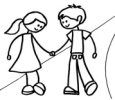 Regulamin Udzielania Zamówień Publicznych w Przedszkolu nr 46 w LublinieZasady postępowania przy udzielaniu zamówień, których wartość jest niższa od kwoty 130 000 zł wskazanych w art. 2 ust. 1 pkt 1 ustawa Prawo zamówień publicznych. §1Użyte w niniejszym Regulaminie określenia oznaczają:zamawiający – należy przez to rozumieć Przedszkole nr 46 w Lublinie, zwane dalej „Przedszkolem”;Dyrektorze – należy przez to rozumieć Dyrektora Przedszkola nr 46;ustawa Pzp- należy przez to rozumieć ustawę z dnia 11 września 2019 r. Prawo zamówień publicznych;ustawa o finansach publicznych – należy przez to rozumieć ustawę z dnia 27 sierpnia 2009 r. o finansach publicznych;regulamin - należy przez to rozumieć niniejszy Regulamin udzielania zamówień publicznych; dostawy - należy przez to rozumieć nabywanie produktów , którymi są rzeczy ruchome, energia, woda oraz prawa majątkowe, jeżeli mogą być przedmiotem obrotu, w szczególności na podstawie umowy sprzedaży, dostawy, najmu, dzierżawy oraz leasingu z opcją lub bez opcjizakupu, które może obejmować dodatkowo rozmieszczenie lub instalację;roboty budowlane - należy przez to rozumieć wykonanie albo zaprojektowanie             i wykonanie robót budowlanych określonych w załączniku II do dyrektywy 2014/24/UE, w załączniku I do dyrektywy 2014/25/UE oraz objętych działaniem 45 załącznika I do rozporządzenia (WE) nr 2195/2002 Parlamentu Europejskiego i Rady z dnia 5 listopada 2002 r. w sprawie Wspólnego Słownika Zamówień (CPV) (Dz. Urz. WE L 340 z 16.12.2002, str. 1, z późn. zm.), zwanego dalej „ Wspólnym Słownikiem Zamówień”, lub obiektu budowlanego, a także realizację obiektu budowlanego,               za pomocą dowolnych środków, zgodnie z wymaganiami określonymi przez zamawiającego;usługi - należy przez to rozumieć wszelkie świadczenia, które nie są robotami budowlanymi lub dostawami;środki publiczne - należy przez to rozumieć środki publiczne w rozumieniu ustawy               z dnia 27 sierpnia 2009 r. o finansach publicznych;szacunkowa wartość zamówienia - należy przez to rozumieć wartość, której podstawą ustalenia jest całkowite szacunkowe wynagrodzenie Wykonawcy, bez podatku od towarów i usług , ustalone przez Zamawiającego z należytą starannością;wykonawca - należy przez to rozumieć osobę fizyczną, osobę prawną albo jednostkę organizacyjną nieposiadającą osobowości prawnej, która oferuje na rynku wykonanie robót budowlanych lub obiektu budowlanego, dostawę produktów lub świadczeń usług lub ubiega się o udzielenie zamówienia publicznego, złożyła ofertę lub zawarła umowę w sprawie zamówienia publicznego;zamówienia - należy przez to rozumieć umowę odpłatną zawieraną między zamawiającym a wykonawcą, których przedmiotem jest nabycie przez zmawiającego od wybranego wykonawcy robót budowlanych, dostaw lub usług. § 2Regulamin stosuje się do udzielania zamówień publicznych, których wartość jest niższa od kwoty 130 000 złotych wskazanych w art. 2 ust. 1 ustawy Prawo zamówień publicznych. Postępowanie o udzielenie zamówienia publicznego do którego nie stosuje się ustawy, przygotowuje i przeprowadza stanowisko pracy do spraw zamówień publicznych lub inna osoba upoważniona. Jeżeli zamówienie jest współfinansowane z zewnętrznych źródeł finansowania postępowanie, o którym mowa w ust. 1, przygotowuje i przeprowadza się z uwzględnieniem zasad wynikających z wytycznych określonych dla programu,             z którego zamówienie jest współfinansowane oraz zgodnie z postanowieniami umowy o dofinansowanie projektu. Wydatków publicznych związanych z zamówieniami, o których mowa w ust. 1, dokonuje się w sposób celowy i oszczędny, z zachowaniem zasad uzyskiwania najlepszych efektów z danych nakładów oraz optymalnego doboru metod i środków służących osiągnięciu założonych celów.W sprawach nieuregulowanych w niniejszym rozdziale stosuje się przepisy ustawy            z dnia 23 kwietnia 1964 roku Kodeks cywilny. Jeżeli zamówień, o których mowa w ust. 1, udziela się za pośrednictwem dedykowanych systemów, programów, aplikacji, platform informatycznych, postanowienia niniejszej procedury stosuje się odpowiednio. § 3Zamówień, o których mowa w § 2 ust. 1, do których nie stosuje się ustawy ze względu na ich wartość, udziela się w sposób zapewniający zachowanie uczciwej konkurencji             i równe traktowanie wykonawców oraz zgodnie z zasadami proporcjonalności i przejrzystości.Postępowanie, o którym mowa w ust. 1, jest jawne. Dokumenty w postępowaniu, o którym mowa w ust. 1, przekazuje się w formie pisemnej lub przy użyciu środków komunikacji elektronicznej. § 4Przed wszczęciem postępowania, o którym mowa w § 3 ust. 1, stanowisko pracy do spraw zamówień publicznych lub inna osoba upoważniona ustala wartość zamówienia zgodnie z zasadami określonymi w art. 28-36 ustawy. Podstawą ustalenia wartości zamówienia, z zastrzeżeniem ust. 1, jest rozeznanie cen dokonane w szczególności na podstawie: 1) wartości zamówień dotychczas udzielonych, z uwzględnieniem aktualnych warunków rynkowych; 2) dostępnych informacji handlowych, w szczególności katalogów, cenników, folderów; 3) informacji uzyskanych od wykonawców realizujących podobne zamówienia. Aktualny dokument oszacowania wartości zamówienia, o którym mowa w ust. 1, zawiera wycenę wszystkich elementów mających wpływ na wartość zamówienia. Za prawidłowość sporządzenia dokumentu, o którym mowa w ust. 3 odpowiada pracownik Przedszkola wskazany w ust. 1.Wszczęcie postępowania poprzedza akceptacja wniosku o wszczęcie zamówienia publicznego o wartości szacunkowej, której wartość jest niższa od kwoty 130 000 złotych zgodnie ze wzorem określonym w załączniku nr 1 dokonana przez Dyrektora przedszkola lub osobę przez niego upoważnioną. § 5Zamawiający wszczyna postępowanie, o którym mowa w § 3 ust. 1: 1) zamieszczając ogłoszenie o zamówieniu na stronie internetowej Przedszkola; lub 2) zapraszając do złożenia ofert wybranych wykonawców, w liczbie zapewniającej zachowanie zasad uczciwej konkurencji. Wybór wykonawców, o których mowa w ust. 1 pkt 2 zatwierdza dyrektor Przedszkola lub osoba przez niego upoważniona. Ogłoszenie oraz zaproszenie, o których mowa w ust. 1, zawierają wszystkie informacje niezbędne do sporządzenia i złożenia oferty oraz realizacji zamówienia, w szczególności: 1) opis przedmiot zamówienia, a w przypadku robót budowlanych wskazanie miejsca gdzie Zamawiający udostępni dokumentację opisującą przedmiot zamówienia; 2) termin wykonania zamówienia; 3) opis kryteriów wyboru oferty; 4) miejsce oraz termin składania ofert; 5) określenie formy złożenia oferty. Zamawiający wyznacza termin składania ofert, z uwzględnieniem czasu niezbędnego do przygotowania i złożenia oferty § 6Zamawiający może wezwać wykonawców do złożenia uzupełnień oraz wyjaśnień dotyczących ofert. Zamawiający poprawia oczywiste lub nieistotne omyłki w ofercie. Zamawiający odrzuca ofertę, jeżeli: 1) została złożona po terminie; 2) jej treść nie odpowiada w istotnym zakresie treści ogłoszenia lub zaproszenia; 3) jej złożenie stanowi czyn nieuczciwej konkurencji. Po otrzymaniu ofert Zamawiający może podjąć negocjacje z wybranymi lub wybranym wykonawcą celem uzyskania możliwie korzystnych warunków realizacji zamówienia. Negocjacje, o których mowa w ust. 4 nie mogą prowadzić do zwiększenia ceny złożonej oferty oraz istotnej zmiany zakresu zamówienia. Jeżeli zamówienie jest współfinansowane z zewnętrznych źródeł finansowania                      w ramach projektów inwestycyjnych, w przypadku planowania przeprowadzenia negocjacji, o których mowa w ust. 4, Zamawiający zaprasza do nich wszystkich Wykonawców, którzy złożą ofertę. W przypadku, o którym mowa w § 5 ust. 1 pkt 1, niezwłocznie po wyborze wykonawcy, Zamawiający zamieszcza na stronie internetowej Przedszkola informację zawierającą nazwę albo imię i nazwisko wykonawcy, którego ofertę wybrano. W przypadku, o którym mowa w § 5 ust. 1 pkt 2, niezwłocznie po wyborze wykonawcy, Zamawiający zawiadamia wykonawców, którzy złożyli oferty podając informacje, o których mowa w ust. 7. Jeżeli nie wybrano żadnej oferty, w przypadku, o którym mowa w § 5 ust. 1 pkt 1, Zamawiający zamieszcza informację o tym na stronie internetowej Przedszkola.Jeżeli nie wybrano żadnej oferty, w przypadku, o którym mowa w § 5 ust. 1 pkt 2, Zamawiający zawiadamia o tym wykonawców, którzy złożyli oferty. § 7Zamawiający może udzielić zamówienia, o którym mowa w § 3 ust. 1,                           po negocjacjach tylko z jednym wykonawcą jeżeli: 1) w pierwszym postępowaniu przeprowadzonym zgodnie z § 5 - 6 nie wybrano żadnej oferty; 2) ze względu na charakter zamówienia dostawy, usługi lub roboty budowlane mogą być świadczone tylko przez jednego wykonawcę; 3) ze względu na wyjątkową sytuację niewynikającą z przyczyn leżących po stronie zamawiającego, której nie mógł on przewidzieć, wymagane jest natychmiastowe wykonanie zamówienia; 4) możliwe jest udzielenie zamówienia na szczególnie korzystnych warunkach.§8 Zamawiający zawiera umowę z wykonawcą w formie pisemnej, który przedstawił najkorzystniejsze warunki realizacji zamówienia, niezwłocznie po wyborze.         §9Z postępowania, o którym mowa w § 3 ust. 1, Zamawiający sporządza protokół, zgodnie ze wzorem określonym w załączniku nr 2 do niniejszego regulaminu, zawierający w szczególności: 1) opis przedmiot zamówienia; 2) informacje o wykonawcach zaproszonych do złożenia ofert; 3) cenę i inne istotne elementy złożonych ofert; 4) warunki realizacji zamówienia ustalone z wykonawcą; 5) nazwę albo imię i nazwisko wykonawcy, którego wybrano oraz uzasadnienie wyboru; 6) uzasadnienie przeprowadzenia negocjacji tylko z jednym wykonawcą, w przypadkach, o których mowa w § 6. Protokół, o którym mowa w ust. 1, zatwierdza dyrektor Przedszkola lub osoba przez niego upoważniona. Ogłoszenie, zaproszenie, oferty, informacje i inne dokumenty składane przez Zamawiającego i wykonawców stanowią załączniki do protokołu. Protokół wraz z załącznikami jest jawny. §10Do zamówień, których wartość nie przekracza kwoty 8 000 złotych nie stosuje się postanowień §3-9 oraz § 11. W przypadku zamówień, o których mowa w ust. 1, współfinansowanych z zewnętrznych źródeł finansowania stosuje się postanowienia wytycznych dla programu, z którego zamówienie jest współfinansowane oraz postanowienia umowy o dofinansowanie projektu. §11Zamówienia, o których mowa w § 2 ust. 1, wpisuje się do rejestru, w którym wskazuje się w szczególności: 1) nazwę zamówienia; 2) wartość szacunkową zamówienia; 3) podstawę prawną zwolnienia z ustawy; 4) nazwę i adres wykonawcy, któremu udzielono zamówienia; 5) numer i datę zawarcia umowy lub wystawienia faktury, jeżeli nie została zawarta umowa w formie pisemnej; 6) wartość netto umowy lub faktury, jeżeli nie została zawarta umowa w formie pisemnej. Rejestr, o którym mowa w ust. 1, prowadzi na bieżąco stanowisko pracy do spraw zamówień publicznych w formie elektronicznej. Regulamin w chodzi w życie z dniem podpisania:                                              Lublin dn. 01.09.2022 r.                                                                                